INDICAÇÃO Nº 841/2015Indica ao Poder Executivo Municipal o conserto do vazamento de água na Avenida Antonio de Moraes Barros, próximo ao nº 482, no Bairro Jardim Vista Alegre. Excelentíssimo Senhor Prefeito Municipal, Nos termos do Art. 108 do Regimento Interno desta Casa de Leis, dirijo-me a Vossa Excelência para indicar que, por intermédio do Setor competente, realize o conserto do vazamento de água na Avenida Antonio de Moraes Barros, próximo ao nº 482, no Bairro Jardim Vista Alegre, neste município.Justificativa:Este vereador foi procurado por munícipes, reclamando que o DAE – Departamento de Água e Esgoto esteve no local há 15 dias para consertar o vazamento, porém o vazamento voltou a ocorrer, e os munícipes estão muito preocupados com a erosão por baixo do asfalto, e, principalmente com a quantidade de água perdida.  Plenário “Dr. Tancredo Neves”, em 27 de fevereiro de 2.015.Carlos Fontes-vereador-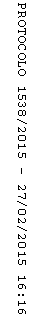 